NAIDOC Ceremony 2018Greg Wilson1.	Acknowledge the Githabul people, traditional owners of this land. Pay my respects to Elders past, present and future and to any Aboriginal people here today. Together we walk towards our future. OR Thanks to [name] for their welcome to what was, what is, and what always will be Githabul land.2.	This year’s Theme: ‘Because of her, we can’Acknowledges the role of women in our communitiesImportance for us in education – the traditional role of women is education, especially with younger children and femalesYesterday stories for our students and the importance of their mothersWe also know the importance of nansAt Woodenbong we have worked over the years with the mothers’ club:Music videosRespect programsEarly language programsThe work our young mothers’ group is currently undertaking.3.	We also respect the work our men are now doingMens’ group working with the younger menGithabul RangesThe women need all our help.4.	We need all groups working together to raise the future we all want for our studentsRacial harmonyImportant role of [Name] in promoting and enabling racial harmonyWe have come a long way over the yearsFrom time to time events and incidents occur that remind us that we still have a way to go.However, we now can talk through issues.It is only together that we can create a great future for all.5.	When given opportunities our students achieve great thingsWe thank all those who helpEspecially the women of our communities – ‘Because of her we can’Contributor detailsGreg Wilson (greg.wilson@det.nsw.edu.au ) 21/4/19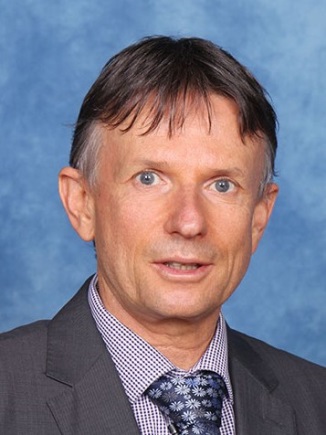 Greg is Principal of Woodenbong Central School, a position which he has held since 2008. In addition, he is a Member of the SPC Executive with responsibility for Learning and Business software, Aboriginal Education, Learning, DoE systems and he also represents the SPC on numerous Program Control Groups.